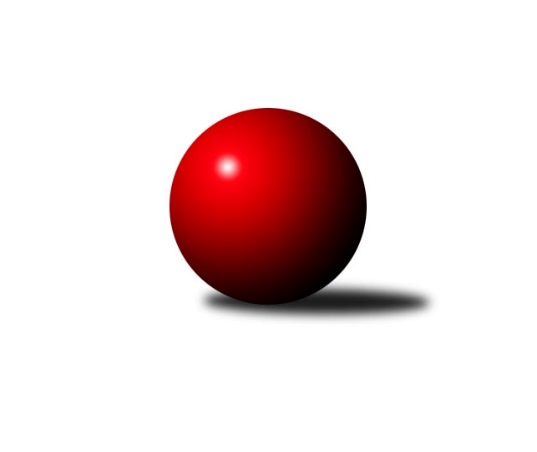 Č.6Ročník 2022/2023	16.11.2022Nejlepšího výkonu v tomto kole: 1682 dosáhlo družstvo: Loko Tábor COP Tábor 2022/2023Výsledky 6. kolaSouhrnný přehled výsledků:Sp. Soběslav B	- So. Chýnov B	1:5	1300:1459	2.0:6.0	15.11.So. Chotoviny D	- Loko Tábor C	1:5	1587:1682	2.0:6.0	16.11.KK Hilton C	- Loko Tábor D	4:2	1510:1503	4.0:4.0	16.11.Tabulka družstev:	1.	KK Hilton C	5	4	0	1	21.5 : 8.5 	25.0 : 15.0 	 1544	8	2.	So. Chotoviny D	6	4	0	2	23.0 : 13.0 	29.0 : 19.0 	 1620	8	3.	Loko Tábor C	6	4	0	2	22.0 : 14.0 	30.0 : 18.0 	 1640	8	4.	So. Chýnov B	5	2	1	2	17.0 : 13.0 	20.0 : 20.0 	 1572	5	5.	Sp. Soběslav B	6	2	1	3	13.5 : 22.5 	20.0 : 28.0 	 1480	5	6.	Loko Tábor D	6	0	0	6	5.0 : 31.0 	12.0 : 36.0 	 1349	0Podrobné výsledky kola:	 Sp. Soběslav B	1300	1:5	1459	So. Chýnov B	Vojtěch Křivan	 	 145 	 153 		298 	 0:2 	 337 	 	172 	 165		Karolína Roubková	Pavel Reichel	 	 187 	 166 		353 	 1:1 	 348 	 	177 	 171		Věra Návarová	Vladimír Křivan	 	 195 	 173 		368 	 1:1 	 381 	 	191 	 190		Vlastimil Novák	Kateřina Smolíková	 	 155 	 126 		281 	 0:2 	 393 	 	211 	 182		Jiří Šalátrozhodčí: Martina VotrubováNejlepší výkon utkání: 393 - Jiří Šalát	 So. Chotoviny D	1587	1:5	1682	Loko Tábor C	Miroslav Vacko	 	 198 	 192 		390 	 1:1 	 415 	 	181 	 234		Ctibor Cabadaj	Lucie Lišková	 	 189 	 189 		378 	 0:2 	 397 	 	197 	 200		Josef Macháček	Jaroslava Nohejlová	 	 214 	 184 		398 	 0:2 	 453 	 	226 	 227		Ondřej Novák	Miloš Filip	 	 212 	 209 		421 	 1:1 	 417 	 	215 	 202		Zuzana Mihálovározhodčí: Jan BartoňNejlepší výkon utkání: 453 - Ondřej Novák	 KK Hilton C	1510	4:2	1503	Loko Tábor D	Zdeněk Pech	 	 172 	 155 		327 	 0:2 	 371 	 	195 	 176		Viktorie Lojdová	Miroslav Kovač	 	 193 	 214 		407 	 2:0 	 350 	 	188 	 162		Pavla Krejčová	Jan Krákora	 	 169 	 180 		349 	 1:1 	 360 	 	186 	 174		Pavlína Fürbacherová	Jarmil Kylar	 	 202 	 225 		427 	 1:1 	 422 	 	208 	 214		Monika Havránkovározhodčí: Dušan JelínekNejlepší výkon utkání: 427 - Jarmil KylarPořadí jednotlivců:	jméno hráče	družstvo	celkem	plné	dorážka	chyby	poměr kuž.	Maximum	1.	Ondřej Novák 	Loko Tábor C	464.13	310.4	153.8	4.0	4/4	(507)	2.	Zdeněk Samec 	Loko Tábor C	442.67	297.8	144.8	5.3	3/4	(471)	3.	Miloš Filip 	So. Chotoviny D	430.78	291.9	138.9	5.7	3/3	(455)	4.	Jiří Vitha 	KK Hilton C	419.00	294.7	124.3	8.0	3/4	(432)	5.	Stanislav Ťoupal 	KK Hilton C	413.50	289.3	124.3	7.8	4/4	(432)	6.	Jaroslava Nohejlová 	So. Chotoviny D	409.13	287.5	121.6	10.6	2/3	(430)	7.	Miroslav Vacko 	So. Chotoviny D	407.75	285.5	122.3	9.3	3/3	(441)	8.	Jiří Šalát 	So. Chýnov B	404.50	293.3	111.3	9.5	2/3	(433)	9.	Miroslav Kovač 	KK Hilton C	397.67	280.7	117.0	10.7	3/4	(426)	10.	Vlastimil Novák 	So. Chýnov B	395.44	284.3	111.1	8.7	3/3	(428)	11.	Karel Trpák 	So. Chýnov B	392.50	274.8	117.8	13.0	2/3	(416)	12.	Věra Návarová 	So. Chýnov B	390.67	282.0	108.7	12.8	3/3	(417)	13.	Vladimír Křivan 	Sp. Soběslav B	388.75	283.3	105.5	12.1	4/4	(440)	14.	Jana Křivanová 	Sp. Soběslav B	386.67	270.2	116.5	11.2	3/4	(406)	15.	Karolína Roubková 	So. Chýnov B	381.25	257.3	124.0	8.8	2/3	(435)	16.	Monika Havránková 	Loko Tábor D	378.25	268.3	110.0	12.9	4/4	(438)	17.	Pavel Reichel 	Sp. Soběslav B	378.17	275.6	102.6	12.6	4/4	(386)	18.	Lucie Lišková 	So. Chotoviny D	374.33	268.8	105.6	16.9	3/3	(391)	19.	Josef Macháček 	Loko Tábor C	372.00	273.3	98.7	14.8	4/4	(401)	20.	Kateřina Smolíková 	Sp. Soběslav B	341.11	248.9	92.2	17.0	3/4	(377)	21.	Pavlína Fürbacherová 	Loko Tábor D	339.75	246.8	92.9	14.5	4/4	(383)	22.	Vojtěch Křivan 	Sp. Soběslav B	333.17	236.7	96.5	14.8	3/4	(372)	23.	Pavla Krejčová 	Loko Tábor D	322.42	226.7	95.8	18.4	4/4	(382)	24.	Martina Sedláčková 	Loko Tábor D	288.22	219.1	69.1	27.7	3/4	(308)		Michal Nový 	So. Chotoviny D	420.00	287.0	133.0	7.0	1/3	(420)		Zuzana Mihálová 	Loko Tábor C	410.50	266.5	144.0	5.0	2/4	(417)		Ctibor Cabadaj 	Loko Tábor C	400.00	299.5	100.5	14.0	2/4	(415)		Jarmil Kylar 	KK Hilton C	394.25	287.0	107.3	10.5	2/4	(427)		Zdeněk Vít 	Loko Tábor C	381.00	287.0	94.0	16.5	1/4	(384)		Jan Krákora 	KK Hilton C	375.50	270.5	105.0	15.0	1/4	(402)		Blanka Roubková 	So. Chýnov B	375.00	271.0	104.0	20.0	1/3	(375)		Viktorie Lojdová 	Loko Tábor D	371.00	277.0	94.0	13.0	1/4	(371)		Ladislav Maroušek 	KK Hilton C	360.50	261.0	99.5	14.5	2/4	(381)		Vojtěch Polák 	Loko Tábor C	360.00	247.0	113.0	17.0	1/4	(360)		Ladislav Šmejkal 	So. Chotoviny D	343.00	236.0	107.0	13.0	1/3	(343)		Zdeněk Pech 	KK Hilton C	330.50	241.5	89.0	18.5	2/4	(334)		Václav Gabriel 	KK Hilton C	321.00	243.0	78.0	21.0	1/4	(321)Sportovně technické informace:Starty náhradníků:registrační číslo	jméno a příjmení 	datum startu 	družstvo	číslo startu
Hráči dopsaní na soupisku:registrační číslo	jméno a příjmení 	datum startu 	družstvo	26503	Viktorie Lojdová	16.11.2022	Loko Tábor D	Program dalšího kola:7. kolo22.11.2022	út	17:00	Sp. Soběslav B - So. Chotoviny D	23.11.2022	st	17:00	So. Chýnov B - KK Hilton C	24.11.2022	čt	19:00	Loko Tábor D - Loko Tábor C	Nejlepší šestka kola - absolutněNejlepší šestka kola - absolutněNejlepší šestka kola - absolutněNejlepší šestka kola - absolutněNejlepší šestka kola - dle průměru kuželenNejlepší šestka kola - dle průměru kuželenNejlepší šestka kola - dle průměru kuželenNejlepší šestka kola - dle průměru kuželenNejlepší šestka kola - dle průměru kuželenPočetJménoNázev týmuVýkonPočetJménoNázev týmuPrůměr (%)Výkon5xOndřej NovákLok. Tábor C4535xOndřej NovákLok. Tábor C114.444532xJarmil KylarSezimák C4272xJiří ŠalátChýnov B114.163932xMonika HavránkováTábor4221xVlastimil NovákChýnov B110.683814xMiloš FilipChotoviny D4211xJarmil KylarSezimák C108.144271xZuzana MihálováLok. Tábor C4172xVladimír KřivanSoběslav B106.93681xCtibor CabadajLok. Tábor C4152xMonika HavránkováTábor106.87422